………………………….……………….                                       ……………………………..……., dnia ……………….…………       Pieczęć                                                                                                                          Miejscowość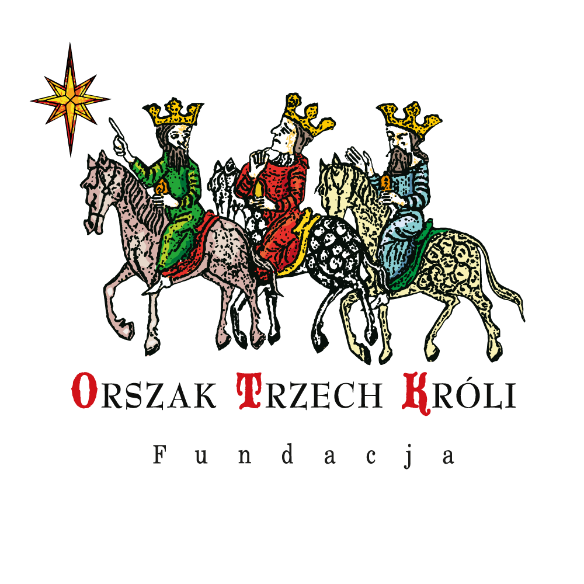 Konkurs FotograficznyParafialnych Szopek BożonarodzeniowychUczestniczę we wspólnocie Kościoła Protokół wyników etapu parafialnego Komisja w składzie:………………………………………………………………………….……………………………………………………………………………………………………………………………………….……………………………………………………………………………………………….……………………………………………………stwierdza, że dnia …………………………………. został przeprowadzony etap parafialny
Konkursu Fotograficznego Parafialnych Szopek Bożonarodzeniowych pt. Uczestniczę we wspólnocie Kościoła, w którym wzięło udział ………  osób.Komisja wybrała prace fotograficzne:   …………………………………..					………………………………………                       pieczęć parafii                                                                                 podpis Ks. ProboszczaLp.Imię i Nazwiskoadres email, tel. 1.2.3.